第９号様式（第１３条関係）景観まちづくり協議会認定事項変更届出書年	月	日（宛先）茅ヶ崎市長届出者所在地名称代表者氏名	電話番号認定申請事項に変更が生じたので、次のとおり届け出ます。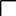 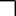 備考	活動の区域、規約又は構成員若しくは役員に変更があった場合は、当該図書を添付してください。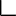 認定番号及び認定年月日認定番号及び認定年月日認定番号及び認定年月日認定番号及び認定年月日認定番号及び認定年月日認定番号及び認定年月日認定番号及び認定年月日認定番号及び認定年月日第号年月日団体の名称変更しした事項変更内容変更内容変更内容変更前変更内容変更内容変更内容変更後変更の理由変更年月日年月日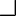 